Nom : RutherfordNom au complet : Ernest Rutherford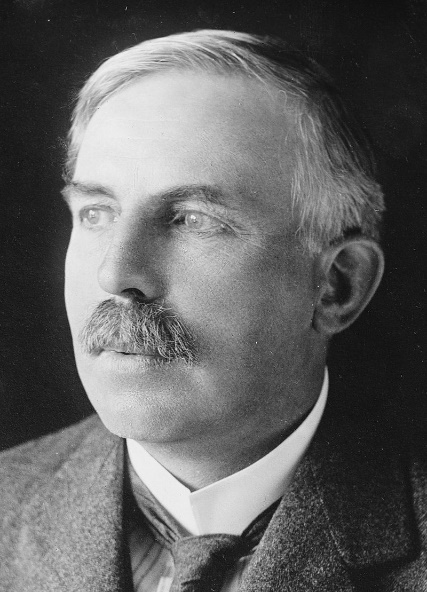 Nationalité : Néo-ZélandaiseBritannique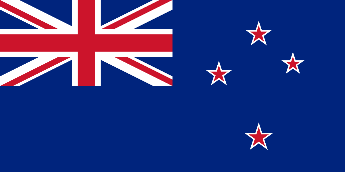 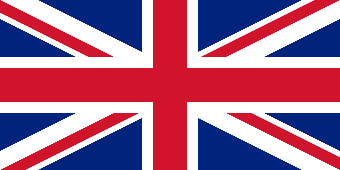 Période de temps : 30 août 1871-19 octobre 1937 (à 66 ans)Découverte : 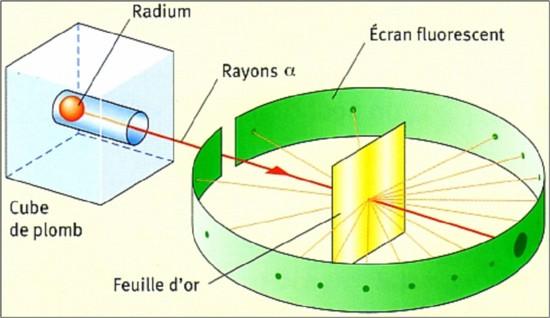 